Bildungsplan für Schülerinnen und Schüler mit Anspruch auf ein sonderpädagogisches Bildungsangebot im Förderschwerpunkt Lernen 2022Förderschwerpunkt LernenTeil C | FachGeschichte1. Juli 2022BP2022BW_SOP_LERNEN_TEIL-C_G__RC11__20220704@0821#MiImpressumBemerkung: Die Eigenschaften und Werte der nachfolgenden Tabelle werden in das Impressum der Druckfassung übernommen.Ergänzende MetainformationenBemerkung: Die Eigenschaften und Werte der nachfolgenden Tabelle werden im CMS hinterlegt und können beispielsweise beim PDF-Export ausgelesen und weiterverwendet werden.SKIP_IMPORT_BEGINSKIP_IMPORT_ENDLeitgedanken zum KompetenzerwerbBildungsgehalt des Faches GeschichteIndem die Schülerinnen und Schüler im Geschichtsunterricht die historischen Wurzeln der Gegenwart aufspüren und dabei untersuchen, wie ihre Lebenswelt entstanden ist, lernen sie, sich in der Gegenwart zu orientieren und Wertmaßstäbe für ihr künftiges Handeln zu entwickeln.Sie erleben im Geschichtsunterricht, der in der Hauptstufe auf die im Sachunterricht der Grundstufe erworbenen Kompetenzen aufbaut, anschaulich den Zusammenhang zwischen gestern, heute und morgen. Geschichte hilft ihnen auf diese Weise, die Welt der Gegenwart besser zu verstehen und Orientierung für die Gestaltung ihrer Zukunft zu gewinnen. Das Fach Geschichte soll in Kombination mit anderen Fächern, wie zum Beispiel Gemeinschaftskunde, Geographie, Bildende Kunst, die gesellschaftlichen Organisationsformen sowie deren historische Genese strukturieren und bietet den Schülerinnen und Schülern Orientierung und Vorbereitung auf ein Leben in der Gemeinschaft in einer globalisierten Welt.Dabei lernen sie, sich in lebensnahen Lernsituationen räumlich und politisch zu orientieren, entwickeln nachhaltige Handlungsperspektiven und -alternativen, bilden persönliche Handlungsmöglichkeiten aus und gelangen so zu eigenen Werthaltungen. Dies gilt zum Beispiel für vertraute Gebäude oder Einrichtungen (Schulen, Einrichtungen für Menschen mit Behinderung, Firmen) im eigenen Wohnort ebenso wie für regionale Besonderheiten und überregionale Strukturen im weiteren nationalen und europäischen Umfeld, aber auch für globale Zusammenhänge und Konflikte, die bis in ihren Alltag hineinreichen. Die Schülerinnen und Schüler können so ihre nähere und fernere Umwelt mit zusehends geschärftem historischem Blick „lesen“ und erfahren damit gleichzeitig die Veränderlichkeit und Veränderbarkeit der Gegenwart. Damit wird auch der enge Zusammenhang zu den Fächern Geographie und Gemeinschaftskunde deutlich.Der Unterricht nimmt daher individuelle lebensweltrelevante, existenzielle Fragen auch in Bezug auf die eigene Lebensgeschichte der einzelnen Schülerin / des einzelnen Schülers ernst.Das zentrale Ziel des Geschichtsunterrichts ist der Aufbau eines reflektierten Geschichtsbewusstseins. Es geht aus von der Erkenntnis, dass Geschichte sich zwar auf die Vergangenheit bezieht, aber keineswegs die Vergangenheit ist, denn sie gehört zur Gegenwart und diese geht aus ihr hervor. Die Schülerinnen und Schüler lernen deshalb schon am Anfang ihres Geschichtsunterrichts, dass Geschichte nicht gleichzusetzen ist mit den Geschehensabläufen in früheren Zeiten.Dabei entwickeln sie die Bereitschaft, historische Einsichten für ihr eigenes Handeln zu nutzen. Sie erkennen die Notwendigkeit, sich auch in andere Perspektiven hineinzuversetzen, sich mit diesen kritisch auseinanderzusetzen und selbst Position zu beziehen.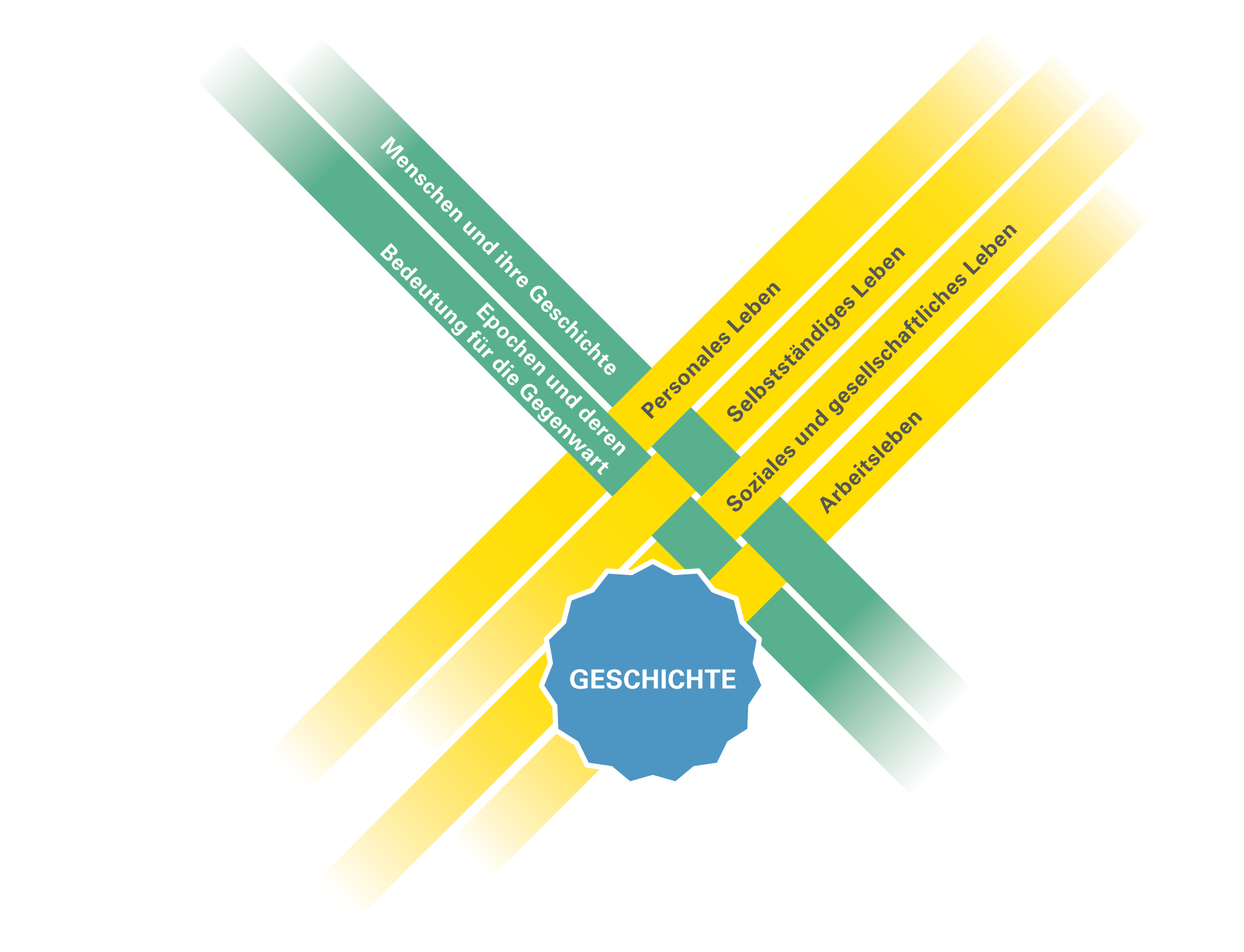 Abbildung 1: Verflechtung Lebensfelder – Fach Geschichte (© Zentrum für Schulqualität und Lehrerbildung Baden-Württemberg)Im Geschichtsunterricht werden auch Bezüge zu den Leitperspektiven wie etwa zu Bildung für nachhaltige Entwicklung (BNE) und Bildung für Toleranz und Akzeptanz von Vielfalt (BTV) sowie zu den Lebensfeldern hergestellt: Bei vielen geschichtlichen Themen erwerben die Schülerinnen und Schüler ein Verständnis für die wachsende Bedeutung des Prinzips der nachhaltigen Entwicklung in ökonomischen, ökologischen und sozialen Fragen. Die Entwicklung von Kritik- und Empathiefähigkeit sowie die Bereitschaft zu multiperspektivischem Denken sind Voraussetzungen dafür, dass nachfolgende Generationen ihre Verantwortung für die Eine Welt übernehmen können.Die Leitperspektive Bildung für Toleranz und Akzeptanz von Vielfalt (BTV) hat im Fach Geschichte einen zentralen Stellenwert, denn die Geschichte der Menschheit ist seit ihren Anfängen sowohl durch vielerlei wechselseitige Kultureinflüsse als auch durch Konflikte zwischen Angehörigen verschiedener Kulturen geprägt.Die Schülerinnen und Schüler begegnen in der Geschichte unentwegt sowohl Beispielen für Intoleranz, aber auch für gegenseitigen Respekt und Akzeptanz von Vielfalt. Sie lernen den unterschiedlichen Umgang der Gesellschaft mit Minderheiten im Verlauf der Geschichte kennen und entwickeln dabei Werthaltungen, die sie zur Achtung und Wertschätzung von Verschiedenheit befähigen. Die Auseinandersetzung mit der Vergangenheit lässt Handlungsmuster sichtbar werden und schafft Einsichten, Perspektiven und Vorbilder für die Gegenwart und die Zukunft.Beginnend mit der Erfindung der Schrift in den frühen Hochkulturen stoßen die Schülerinnen und Schüler im Verlauf der Jahrhunderte immer wieder auf die ambivalente Rolle der Medien, des politischen Verständnisses und des Menschenbilds in gesellschaftlichen Wandlungsprozessen. Sie erfahren, wie wichtig die kritische Auseinandersetzung mit diesen Aspekten für die Weiterentwicklung eines demokratischen Gemeinwesens ist.KompetenzenDer Bildungsplan Geschichte geht von einem engen Zusammenhang zwischen Kompetenzorientierung und Problemorientierung aus. Diese Verbindung muss in der konkreten pädagogischen Arbeit beachtet werden. Bei der Formulierung der Kompetenzen ist berücksichtigt, dass Kenntnisse, Fähigkeiten, Einstellungen, Haltungen und Wertsetzungen sich im sozialwissenschaftlichen Bereich in einem lebenslangen Lernprozess entwickeln.So vermittelt der Unterricht Handlungskompetenzen, welche die Schülerinnen und Schüler zu einer aktiveren Teilhabe am gesellschaftlichen und politischen Leben befähigen. Dazu gehören nicht nur Dialog- und Urteilsfähigkeit als Voraussetzungen zu demokratischen Auseinandersetzungen in einer Gemeinschaft. Die Schülerinnen und Schüler sollen auch lernen, leidenschaftlich für eigene Interessen und die Interessen anderer einzutreten, sich couragiert gegen Unrecht und Verletzung der Menschenwürde einzusetzen, solidarisch Schwächeren beizustehen und bereitwillig Verantwortung zu übernehmen.Folgende Kompetenzen verfolgt der Geschichtsunterricht:Entwicklung von Interesse für historische, soziale, kulturelle und politische FragenOrientierungsfindung durch Erfahrungen und Lebensweisen von Menschen in der eigenen Lebensumwelt und anderswo sowie in früheren Epochen und heuteErarbeitung eines geographischen, wirtschaftlichen, historischen und politischen Allgemeinwissens zur eigenen Orientierung und Teilhabe an der GesellschaftBefähigung zur Achtung der Demokratie, der Umwelt und Wertschätzung der MenschenrechteIm Bereich der in diesem Bildungsplan beschriebenen Kompetenzfelder sind prozessbezogene Kompetenzen miteinbezogen. Diese können – je nach örtlichen Begebenheiten, Bedarfen und Interessenslagen der Schülerinnen und Schüler – variieren und angepasst werden.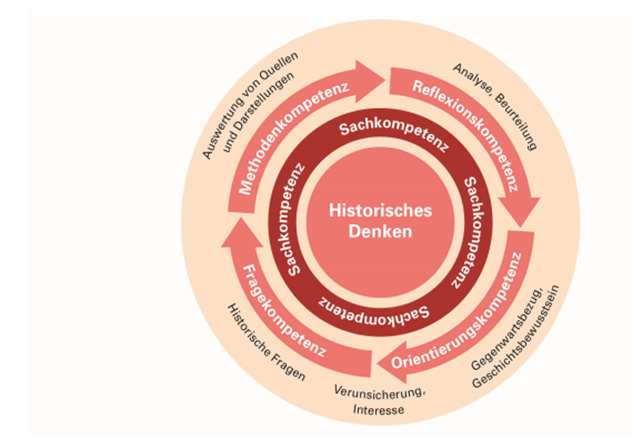 Abbildung 2: Der Kreislauf des historischen Denkens (aus: Bildungsplan 2016, Geschichte, Landesinstitut für Schulentwicklung)FragekompetenzDie Schülerinnen und Schüler können historische Fragestellungen und Strategien zu ihrer Beantwortung entwickeln. Die Fragen können selbstreflexiv sein, auf die Ursprünge der eigenen Gesellschaft, der eigenen Geschichte abzielen. Sie können Antworten auf grundlegende Probleme anstreben oder beispielsweise auch einer Neugierde auf das Fremde oder das Vergangene entspringen. Die Schülerinnen und Schüler sollen lernen, selbst Fragen an die Geschichte zu stellen und Wege zu ihrer Beantwortung finden.MethodenkompetenzDie Schülerinnen und Schüler können einfache Methoden anwenden, um historische Fragen beantworten zu können. Dazu muss man sich einfachen Quellen und Darstellungen zuwenden. Die Schülerinnen und Schüler lernen, verschiedene analoge und digitale Materialien fachgerecht und kritisch auszuwerten.ReflexionskompetenzDie Schülerinnen und Schüler können geschichtliche Sachverhalte und Deutungen analysieren, beurteilen und bewerten. Komplexe Wirkungszusammenhänge werden vereinfacht analysiert (Multikausalität) und die Zeit- und Standortgebundenheit des menschlichen Denkens (Multiperspektivität) erkannt und bedacht. Ein wichtiges Ziel ist die Stärkung der Urteilsfähigkeit der Schülerinnen und Schüler. Sie lernen, Urteile über Sachverhalte und Zusammenhänge (Sachurteile) sowie Wertungen (Werturteile) vorzunehmen und zu analysieren. Dabei sind insbesondere das Kontroversitätsgebot und das Überwältigungsverbot („Beutelsbacher Konsens“) in der historisch-politischen Bildung zu beachten.OrientierungskompetenzDie Schülerinnen und Schüler können Geschichte als Orientierung nutzen zum Verständnis von Gegenwart und Zukunft und zum Aufbau ihrer eigenen Identität. Geschichte ist stets verbunden mit dem „Jetzt“.SachkompetenzDie Schülerinnen und Schüler können historische Sachverhalte strukturiert erschließen und wiedergeben.Didaktische HinweiseFolgende didaktische Aspekte sind im geschichtlichen Lernen im Förderschwerpunkt Lernen besonders bedeutsam:Im Hinblick auf die inhaltsbezogenen Kompetenzen stehen die regionale, nationale und die europäische Ebene im Vordergrund des Geschichtsunterrichts. Allerdings werden die regionale, deutsche, europäische und globale Geschichte immer wieder durch die jeweils benachbarte regionale, nationale, kontinentale und globale Ebene konkretisiert, ergänzt und bisweilen relativiert.Die Regionalgeschichte ermöglicht den Schülerinnen und Schülern einen anschaulichen, auf ihre Lebenswelt bezogenen Zugang zur Geschichte. Ihr didaktisches Potenzial liegt insbesondere im exemplarischen Prinzip. Historische Lernorte bieten in besonderem Maße Anregungen, den Prozess des historischen Denkens anzustoßen.Die globalisierte Welt ist ein Kennzeichen des 21. Jahrhunderts. In den Klassenzimmern begegnen sich zunehmend Schülerinnen und Schüler aus unterschiedlichen Kulturen und mit unterschiedlichem Geschichtsverständnis. Deshalb soll auch aus der Perspektive der Globalisierung ein Blick auf die Vergangenheit geworfen werden.Globalgeschichtliche Perspektivenwechsel bieten zudem in einer durch Migration geprägten Gesellschaft den Schülerinnen und Schülern die Möglichkeit, im Unterricht ihre eigene Herkunftsgeschichte beziehungsweise die ihrer Familie kennenzulernen. Das können zum Beispiel Imperien (Ägypten oder Rom) oder Religionen (das Christentum oder der Islam) sein. Die wachsende globale Vernetzung wird in wichtigen Stationen verfolgt.Ein weiteres didaktisches Potenzial liegt darin, aktuelle politische Ereignisse immer wieder auf ihre historischen Wurzeln hin zu betrachten. Dies bedeutet auch, im Unterricht die Chance und Verantwortung zu sehen, aus historischen Errungenschaften wie auch aus Fehlern zu lernen und für das heutige und zukünftige Leben positiv nutzbar zu machen. Exemplarisch seien hier medizinische und technische Erfindungen, politische Errungenschaften, aber auch Kriege, Machtstreben und Völkermord genannt, die bis heute wirken.KompetenzfelderHauptstufeMenschen und ihre GeschichteDer Zugang historischen Lernens über Menschen und ihre Lebensgeschichte bietet den Schülerinnen und Schülern die Möglichkeit zu erkennen, dass historische Entwicklungen im eigenen Leben und in der Gesellschaft auf das Handeln von Menschen zurückzuführen sind.Der Lebensweltbezug sowie Anschaulichkeit und Konkretion sind von großer Bedeutung, dennoch sollen elementare Begrifflichkeiten behutsam eingeführt und angewandt werden. Sie beziehen sich auf Sachverhalte, die den Schülerinnen und Schülern in den einzelnen Inhaltsbereichen immer wieder begegnen, insbesondere die Dimensionen der politischen Herrschaft, der Gesellschaft und der Religion beziehungsweise der Kultur.Epochen und deren Bedeutung für die GegenwartDer Aufbau eines grundlegenden Geschichtsbewusstseins vermittelt ein Verständnis für vergangene Epochen und fördert die Orientierung in Gegenwart und Zukunft. In diesem Zusammenhang können auch Beispiele der Lebensbewältigung im Spannungsfeld von Individuum und Gemeinschaft aus verschiedenen Epochen einen Beitrag zur Beantwortung der Fragen des Heute leisten.INCLUDE_IMPORT –NAME "SOP-LERNEN2022-ANHANG-01"SKIP_IMPORT_BEGINAnhangVerweiseDas Verweissystem im Bildungsplan für Schülerinnen und Schüler mit Anspruch auf ein sonderpädagogisches Bildungsangebot im Förderschwerpunkt Lernen unterscheidet acht verschiedene Verweisarten. Diese werden durch unterschiedliche Symbole gekennzeichnet:Im Folgenden wird jeder Verweistyp beispielhaft erläutert.Es wird vorrangig auf den Bildungsplan der Grundschule und der Sekundarstufe I verwiesen. Der Bildungsplan des Gymnasiums ist dabei mitbedacht, aus Gründen der Übersichtlichkeit werden diese Verweise nicht gesondert aufgeführt.AbkürzungenSKIP_IMPORT_END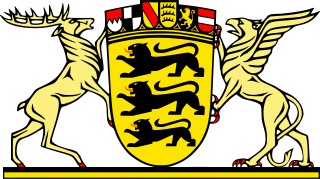 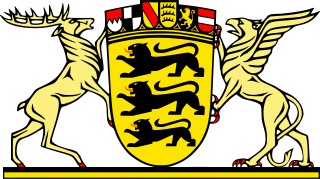 KEYVALUEKultus und UnterrichtAmtsblatt des Ministeriums für Kultus, Jugend und Sport Baden-WürttembergAusgabe CBildungsplanhefteHerausgeberMinisterium für Kultus, Jugend und Sport Baden-Württemberg,Postfach 103442, 70029 StuttgartBildungsplanerstellungZentrum für Schulqualität und Lehrerbildung, Heilbronner Stra0e 314, 70469 Stuttgart (www.zsl.kultus-bw.de)Internetwww.bildungsplaene-bw.deVerlag und VertriebNeckar-Verlag GmbH, Klosterring 1, 78050 Villingen-SchwenningenUrheberrechtFotomechanische oder anderweitig technisch mögliche Reproduktion des Satzes beziehungsweise der Satzordnung für kommerzielle Zwecke nur mit Genehmigung des Herausgebers.Technische Umsetzung der Onlinefassungpirobase imperia GmbH, Von-der-Wettern-Straße 27, 51149 KölnBildnachweisSemjon Sergejew, FellbachGestaltungIlona Hirth Grafik Design GmbH, KarlsruheDruckN.N.Alle eingesetzten beziehungsweise verarbeiteten Rohstoffe und Materialien entsprechen den zum Zeitpunkt der Angebotsabgabe gültigen Normen beziehungsweise geltenden Bestimmungen und Gesetzen der Bundesrepublik Deutschland. Der Herausgeber hat bei seinen Leistungen sowie bei Zulieferungen Dritter im Rahmen der wirtschaftlichen und technischen Möglichkeiten umweltfreundliche Verfahren und Erzeugnisse bevorzugt eingesetzt.Juli 2022BezugsbedingungenDie Lieferung der unregelmäßig erscheinenden Bildungsplanhefte erfolgt automatisch nach einem festgelegten Schlüssel. Der Bezug der Ausgabe C des Amtsblattes ist verpflichtend, wenn die betreffende Schule im Verteiler (abgedruckt auf der zweiten Umschlagseite) vorgesehen ist (Verwaltungsvorschrift vom 22. Mai 2008, K.u.U. S. 141).Die Bildungsplanhefte werden gesondert in Rechnung gestellt.Die einzelnen Reihen können zusätzlich abonniert werden. Abbestellungen nur halbjährlich zum 30. Juni und 31. Dezember eines jeden Jahres schriftlich acht Wochen vorher bei der Neckar-Verlag GmbH, Postfach 1820, 78008 Villingen-SchwenningenKEYVALUEZSL35_SRC_FORMATZSLBW-BP2022BW-SOP-MSWORD-V1.13ZSL35_SRC_FILENAMEBP2022BW_SOP_LERNEN_TEIL-C_G__RC11__20220704@0821#Mi.docxDenkanstößeKompetenzspektrumWelche Möglichkeiten bietet die Schule den Schülerinnen und Schülern, um die eigene Persönlichkeit und die persönliche Entwicklung in zeitliche Zusammenhänge zu stellen?Wie geht die Schule mit dem Begriff Heimat und Geschichte in Bezug auf Schülerinnen und Schüler unterschiedlicher Herkunft um?Wie werden geschichtliche Aspekte im Klassenzimmer / in der Schule präsentiert (zum Beispiel Zeitleiste, Geschichtsecke, Filme, Ausstellungen)?Welche anderen Möglichkeiten „erlebter“ Geschichte bietet die Schule beziehungsweise wie bezieht sie regionale Angebote ein (zum Beispiel Schulname, Schultheater, Feste mit historischen Themen)?Welche Besuche und Besichtigungen gehören zum verbindlichen Programm der Schule?Wie schafft die Schule persönliche Betroffenheit (zum Beispiel in Bezug auf historische Gräueltaten, Kriegsverbrechen, Ungerechtigkeiten, Umgang mit historischer Verantwortung)?Wie wird rechtsradikalen Tendenzen in der Schule begegnet?Wie werden extremistische Tendenzen (wie etwa Neonazis) und deren Einflussfaktoren, (zum Beispiel im Internet) thematisiert?Die Schülerinnen und Schülerversetzen sich in eine andere Zeit und deren Lebensumstände hinein und lernen verschiedene Lebensformen im Wandel der Zeit kennenentwickeln moralische Grundhaltungen wie Achtung und Verständnis für andere Kultur- und Lebensformen im Wandel der Zeitreflektieren ihre eigene Lebensbiografie und die  ihrer Familieplanen Erkundungen und besuchen Ausstellungen und historische Orte und informieren sich über örtliche Besonderheitenberichten über Ereignisse der Ortsgeschichte und benennen bekannte Persönlichkeitenbeschreiben Entwicklungen und Veränderungen (zum Beispiel in der Region, in Deutschland, in Europa und der Welt)geben die Entstehung der Erde und die Entwicklung des Menschen in Grundzügen wiederberichten über verschiedene Theorien zur Erdentstehungerstellen ein Modell von der Gestalt der Erdenutzen verschiedene Medien und Quellen, um sich über geschichtliche Themen zu informieren, können diese ordnen und darstellenBeispielhafte InhalteExemplarische Aneignungs- und
DifferenzierungsmöglichkeitenVergleichen von Biografien (zum Beispiel eigene Biografie, Biografie der Eltern und Großeltern)Betrachtung und Berichte zu eigenen historischen Gegenständen (zum Beispiel alte Geldmünzen, Fotos von Großeltern, alte Schriftstücke von der Migration)Anfertigen verschiedener ZeitleistenBauen oder Modellieren verschiedener Weltbilderinteraktive Stadtrallye zu historischen Orten, historischen Persönlichkeiten der Stadt / des Ortes / der UmgebungDie Schülerin oder der Schülersucht historische Orte auf, fotografiert diese, erstellt verschiedene Texte dazu und verfasst Fragenbefragt Expertinnen und Experten (zum Beispiel Stadtführung, historische Vereine)erstellt einen analogen oder digitalen Steckbrief zu jedem Ort, zu jeder historischen Persönlichkeit der Gemeindeerstellt Fragen/Aufgaben/Spiele auf verschiedenen Schwierigkeitsstufen, die zu einer historischen Stadtrallye zusammengefasst werdenleitet andere Gruppen an beziehungsweise wird zu einer Expertin / einem Experten ausgebildetBezüge und VerweiseBezüge und VerweisePER 2.1.4 Identität und SelbstbildSOZ 2.1.4 Demokratie lernen und lebenBK 2.1.1 Zugänge zu Kunst eröffnenD 2.2.1 Sprache und Texte erlebenD 2.2.3.3 Texte schreibenD 2.2.4 LesenGEO 2.1.4 Gesellschaft und WirtschaftGEO 2.1.2 Erdoberfläche und TopographieGK 2.1.2 Leben in der Gemeinschaft / Zusammenleben in sozialen GruppenGK 2.1.3 Leben in der globalen GesellschaftREV 2.2.1 MenschRRK 2.2.7 Religionen und WeltanschauungT 2.1.3 Produktion und FertigungGS REV 3.1.6 Kirche und KirchenGS RRK 3.2.6 KircheGS SU 3.1.5 Zeit und WandelGS SU 3.2.5 Zeit und WandelSEK1 G 3.2.0 Orientierung in der ZeitSEK1 GK 3.1.3.1 Politisches System – Mitwirkung in der SchuleSEK1 GK 3.1.3.2 Politisches System – Politik in der GemeindeBNE 3 Werte und Normen in EntscheidungssituationenBNE 6 DemokratiefähigkeitBNE 7 FriedensstrategienBTV 8 Formen interkulturellen und interreligiösen DialogsMB 5 Produktion und PräsenstationLFDB Demokratiekompetenzen [https://www.bildungsplaene-bw.de/,Lde/LS/BP2016BW/ALLG/LP/LFDB]PER 2.1.4 Identität und SelbstbildSOZ 2.1.4 Demokratie lernen und lebenBK 2.1.1 Zugänge zu Kunst eröffnenD 2.2.1 Sprache und Texte erlebenD 2.2.3.3 Texte schreibenD 2.2.4 LesenGEO 2.1.4 Gesellschaft und WirtschaftGEO 2.1.2 Erdoberfläche und TopographieGK 2.1.2 Leben in der Gemeinschaft / Zusammenleben in sozialen GruppenGK 2.1.3 Leben in der globalen GesellschaftREV 2.2.1 MenschRRK 2.2.7 Religionen und WeltanschauungT 2.1.3 Produktion und FertigungGS REV 3.1.6 Kirche und KirchenGS RRK 3.2.6 KircheGS SU 3.1.5 Zeit und WandelGS SU 3.2.5 Zeit und WandelSEK1 G 3.2.0 Orientierung in der ZeitSEK1 GK 3.1.3.1 Politisches System – Mitwirkung in der SchuleSEK1 GK 3.1.3.2 Politisches System – Politik in der GemeindeBNE 3 Werte und Normen in EntscheidungssituationenBNE 6 DemokratiefähigkeitBNE 7 FriedensstrategienBTV 8 Formen interkulturellen und interreligiösen DialogsMB 5 Produktion und PräsenstationLFDB Demokratiekompetenzen [https://www.bildungsplaene-bw.de/,Lde/LS/BP2016BW/ALLG/LP/LFDB]DenkanstößeKompetenzspektrumWelche Möglichkeiten „erlebter“ Geschichte bietet die Schule?Wie ermöglicht die Schule eine Darstellung von Geschichte mit dem Blick auf das Heute und Morgen und schafft so für alle zugängliche und sichtbare Präsentationsformen historischer Ereignisse (zum Beispiel historische Infowand im Schulhaus, historische Rätsel und Wettbewerbe)?Welche Möglichkeiten einer interessengeleiteten Mitwirkung am historischen Lernen haben die Schülerinnen und Schüler? Wie werden Verantwortlichkeiten gesteuert?Welche wechselnden historischen Ausstellungsprojekte gibt es?Welche Orte gibt es in der Umgebung, die Epochen repräsentieren und besucht werden können (Römervilla, Keltengrab, mittelalterliche Burg)?Wie verdeutlicht die Lehrkraft / die Schule, welche unterschiedlichen Faktoren (Staatsform, Erfindungen, Haltungen, Machtstreben) Einfluss auf die jeweilige Zeitepoche, die Menschen, die Regionen und die Länder hatten und haben?Wie wird im Schulleben mit der unterschiedlichen kulturellen Herkunft sowie dem kulturellen Wandel in den Herkunftsländern der Schülerinnen und Schüler umgegangen?Wie wird das Thema der Diskriminierung im Schulalltag thematisiert?Wie werden Gedenkstätten, Gedenktafeln, Archive, Zeitzeuginnen und Zeitzeugen eingebunden?In welcher Weise werden die Gefahren des Rechtsradikalismus und andere Formen von Radikalismus angesprochen?Welche Gelegenheiten sucht die Schule, Spuren jüdischen Lebens zu finden?Welche Spuren des Nationalsozialismus und der Euthanasie sind in der Nähe der Schule erreichbar und wie werden diese thematisiert?Wie schafft die Schule persönliche Betroffenheit in Bezug auf historische Gräueltaten wie etwa Kriegsverbrechen, Ungerechtigkeiten, Umgang mit historischer Verantwortung?Inwieweit kann die Lehrkraft / die Schule die Entwicklung von 1945-2000 vor Ort veranschaulichen und für die Schülerinnen und Schüler anschaulich und erlebbar machen (zum Beispiel Zeitzeuginnen und Zeitzeugen der Wiedervereinigung)?Was bietet die Schule an, um europäische Grundgedanken der Gemeinschaft erlebbar zu machen (zum Beispiel Austauschprogramme, Besuch europäischer Institutionen/EU-Parlament)?Wie und wo erkennen die Schülerinnen und Schüler Möglichkeiten, sich einzubringen und einzusetzen für ihre Interessen?Wie reagiert die Schule auf extremistische Tendenzen? Welche präventiven Maßnahmen hat die Schule?Wie werden bestimmte Themenfelder mittels Internetrecherche oder kollaborativ mit Expertinnen und Experten erarbeitet?Die Schülerinnen und Schülerkennen einfache Grundzüge der Steinzeit/ Bronzezeit/Eisenzeit und die Geschichte der frühen Menschheitanalysieren und bewerten am Beispiel einer antiken Hochkultur (zum Beispiel Ägypten, Griechenland, Rom) die Lebens- und Herrschaftsverhältnisse und vergleichen diese mit den Lebensverhältnissen in Europa während der Steinzeitkennen in Grundzügen die Entstehung der frühen Demokratie (Griechenland)beschreiben und bewerten die Lebenswelten des europäischen Mittelalters (zum Beispiel Grund- und Lehensherrschaft, Dorf, Burg, Kirche, Jenseitsvorstellungen, Kloster, Rittertum, Agrargesellschaft, Berufe)kennen Ursachen, Verläufe und Folgen von Revolutionen und Reformen (zum Beispiel Französische Revolution)kennen Lebensbedingungen der Menschen in vergangenen Epochen sowie Personen und Ereignisse, welche die Geschichte geprägt haben (zum Beispiel Erfinderinnen und Erfinder)erstellen Vergleiche von historischen Epochen (zum Beispiel Handwerk im Mittelalter und heute)fertigen eine Zeitleiste und andere Veranschaulichungsmittelbenennen beispielhaft Herrscherinnen und Herrscher, Stände und Herrschaftsformengeben Auskunft zu Erfindungen, Forscherinnen und Forschern, Entdeckerinnen und Entdeckern sowie zu Reformerinnen und Reformern (zum Beispiel Da Vinci, Kolumbus, Luther, James Watt, Theodor Billroth, Edison, Konrad Zuse, Bill Gates) und können die Auswirkungen ihrer Erkenntnisse verstehenerfahren, welche grundlegenden Einflüsse die Religionen beziehungsweise Kirchen auf die jeweilige Epoche hattekennen bedeutende Personen, die sich gegen Unrecht wehrtenerkennen die Sehnsucht nach Freiheit, Gleichheit und Gerechtigkeit als Motiv für den Widerstand gegen Macht und Herrschaftsverhältnisse und als Beweggrund für Reformen und Revolutionen in Vergangenheit und Gegenwart (zum Beispiel Revolution 1848 in Baden, Widerstand im Nationalsozialismus, Fall der Berliner Mauer)fertigen Präsentationen (Poster, digitale Recherche und Präsentationen) von Menschen an, die sich für Menschenrechte eingesetzt haben und/oder berichten über Freiheitsbewegungen in der Geschichte und heuteberichten über Ursachen und Folgen des Ersten und Zweiten Weltkriegsberichten über Mechanismen der Unterdrückung, internationale Konflikte und Ursachen für Kriegewissen, welche Ursachen und Wirkungen Gleichschaltung, Diskriminierung, Denunziation haben (zum Beispiel in Bezug auf den Nationalsozialismus)kennen die Folgen des Nationalsozialismus als Beispiel eines menschenverachtenden Herrschaftssystemserzählen über Verfolgte des Nationalsozialismus und berichten über Täterinnen und Täter und Mitläuferinnen und Mitläuferbenennen Formen des Widerstandsstellen dar, dass Kriege Ursachen und Folgen habenbeschäftigen sich mit Ursachen und Erscheinungsformen des Rechtsradikalismus heutebenennen Ursachen, Ausprägungen, Ideologien und deren Folgen für die Menschenstellen wichtige Aspekte der Entwicklung Deutschlands von der Teilung bis zur Wiedervereinigung dar (unter Berücksichtigung des Kalten Krieges)kennen Grundzüge des europäischen Gedankens, deren Umsetzung und Visionenbenennen die Vorteile und mögliche Nachteile für die einzelne Bürgerin / den einzelnen Bürger (zum Beispiel Freiheiten, gemeinsame Währung, Friedenspolitik) durch die Europäische UnionBeispielhafte InhalteExemplarische Aneignungs- und
DifferenzierungsmöglichkeitenNeuzeit (Reformation und Bauernkriege; Erfindungen und Entdeckungen wie Buchdruck, Schießpulver, Globus, Uhr, Kompass, See- und Handelswege; Kolonien, Sklavenhandel)Verwirklichung der Menschenrechte und die Industriegesellschaft (Lage der Menschen vor der französischen Revolution, Grund- und Menschenrechte; die technische Revolution; die soziale Frage)Deutschland im 20. JahrhundertErster Weltkrieg und Weimarer RepublikNationalsozialismus / Drittes ReichZweiter WeltkriegDeutschland nach dem Zweiten WeltkriegRechtsradikalismus in DeutschlandDie Schülerin oder der Schülerliest eine Ganzschrift, wenn vorhanden in leichter Sprache, zum Thema (zum Beispiel „Damals war es Friedrich“, „Ich war ein Stern“, Anne Frank, „Der Junge im gestreiften Pyjama“)besucht eine historische Stätte (aus dem Nationalsozialismus)besucht eine Synagoge / einen jüdischen Friedhof oder eine ähnliche Gedenkstätte und erhält Informationen zum Judentum (Feste, Rituale, Geschichte der Verfolgung)vergleicht Mechanismen der Instrumentalisierung der NS-Zeit (zum Beispiel Propaganda, Verbote) mit heutigen Strategien rechtsextremer Parteienschaut Dokumentar- und Spielfilme zum Thema annimmt an einem Rollenspiel/Theaterstück zum Thema teilerhält einen Einblick in das nationalsozialistische Menschenbild, auch in Bezug auf „lebensunwertes Leben“erhält einen Einblick in das Leben der eigenen Gemeinde im Dritten Reich (zum Beispiel Spurensuche/Stolpersteine / Besuch des Stadt-Archivs)erhält Einblick in die Lehren der Bundesrepublik nach 1945 (zum Beispiel Nürnberger Prozess, Grundgesetz, Verbot von nationalsozialistischen Symbolen, Minderheitenschutz)erkennt rechtsextreme Meinungen/Gruppen/Parteien/Liedtexte (anhand von Symbolen und versteckten Hinweisen auf Neonazis)Bezüge und VerweiseBezüge und VerweisePER 2.1.4 Identität und SelbstbildSOZ 2.1.4 Demokratie lernen und lebenBK 2.1.1 Zugänge zu Kunst eröffnenBK 2.1.3 Kommunikation über KunstD 2.2.1 Sprache und Texte erlebenD 2.2.3.3 Texte schreibenD 2.2.4 LesenGK 2.1.2 Leben in der Gemeinschaft / Zusammenleben in sozialen GruppenGK 2.1.3 Leben in der globalen GesellschaftGEO 2.1.4 Gesellschaft und WirtschaftGEO 2.1.1 Orientierung in Natur und KulturräumenREV 2.2.1 MenschRRK 2.2.7 Religionen und WeltanschauungWBO 2.1.1 Handeln als Verbraucher und WirtschaftsbürgerGS SU 3.1.5 Zeit und WandelGS SU 3.2.5 Zeit und WandelSEK1 GK 3.1.3.1 Politisches System – Mitwirkung in der SchuleSEK1 GK 3.1.3.2 Politisches System – Politik in der GemeindeSEK1 G 3.1.0 Orientierung in der ZeitSEK1 G 3.2.0 Orientierung in der ZeitBNE 3 Werte und Normen in EntscheidungsprozessenBNE 6 DemokratiefähigkeitBNE 7 FriedensstrategienBTV 5 Formen von Vorurteilen, Stereotypen, KlischeesBTV 7 MinderheitenschutzMB 5 Produktion und PräsentationLFDB Demokratiekompetenzen [https://www.bildungsplaene-bw.de/,Lde/LS/BP2016BW/ALLG/LP/LFDB]PER 2.1.4 Identität und SelbstbildSOZ 2.1.4 Demokratie lernen und lebenBK 2.1.1 Zugänge zu Kunst eröffnenBK 2.1.3 Kommunikation über KunstD 2.2.1 Sprache und Texte erlebenD 2.2.3.3 Texte schreibenD 2.2.4 LesenGK 2.1.2 Leben in der Gemeinschaft / Zusammenleben in sozialen GruppenGK 2.1.3 Leben in der globalen GesellschaftGEO 2.1.4 Gesellschaft und WirtschaftGEO 2.1.1 Orientierung in Natur und KulturräumenREV 2.2.1 MenschRRK 2.2.7 Religionen und WeltanschauungWBO 2.1.1 Handeln als Verbraucher und WirtschaftsbürgerGS SU 3.1.5 Zeit und WandelGS SU 3.2.5 Zeit und WandelSEK1 GK 3.1.3.1 Politisches System – Mitwirkung in der SchuleSEK1 GK 3.1.3.2 Politisches System – Politik in der GemeindeSEK1 G 3.1.0 Orientierung in der ZeitSEK1 G 3.2.0 Orientierung in der ZeitBNE 3 Werte und Normen in EntscheidungsprozessenBNE 6 DemokratiefähigkeitBNE 7 FriedensstrategienBTV 5 Formen von Vorurteilen, Stereotypen, KlischeesBTV 7 MinderheitenschutzMB 5 Produktion und PräsentationLFDB Demokratiekompetenzen [https://www.bildungsplaene-bw.de/,Lde/LS/BP2016BW/ALLG/LP/LFDB]Bezüge und VerweiseVerweis auf ein LebensfeldVerweis auf Fächer/Fächergruppen innerhalb des PlansVerweis auf die prozessbezogenen Kompetenzen aus dem Bildungsplan 2016Verweis auf die inhaltsbezogenen Kompetenzen aus dem Bildungsplan 2016Verweis auf eine Leitperspektive aus dem Bildungsplan 2016Verweis auf den Leitfaden DemokratiebildungVerweis auf den Rechtschreib- oder GrammatikrahmenVerweis auf sonstiges DokumentVerweisErläuterungARB 2.1.1 Grundhaltungen und SchlüsselqualifikationenVerweis auf ein Lebensfeld: Arbeitsleben, Kompetenzfeld 2.1.1 Grundhaltungen und SchlüsselqualifikationenBSS 2.1.4 Bewegen an GerätenVerweis auf ein Fach: Bewegung, Spiel und Sport, Kompetenzfeld 2.1.4 Bewegen an GerätenGS D 2.1 Sprechen und Zuhören 1Verweis auf eine prozessbezogene Kompetenz aus dem Bildungsplan der Grundschule, Fach Deutsch, Bereich 2.1 Sprechen und Zuhören, Teilkompetenz 1SEK1 MUS 3.1.3 Musik reflektierenVerweis auf Standards für inhaltsbezogene Kompetenzen aus dem Bildungsplan der Sekundarstufe I, Fach Musik, Bereich 3.1.3 Musik reflektierenBNE DemokratiefähigkeitVerweis auf eine Leitperspektive BNE = Bildung für nachhaltige Entwicklung, zentraler Aspekt DemokratiefähigkeitLFDB S. 43Verweis auf den Leitfaden Demokratiebildung, Seite 43RSR S. 25-30Verweis auf den Rechtschreibrahmen, Seite 25-30Lebensfelder des Bildungsplans für Schülerinnen und Schüler mit Anspruch auf ein sonderpädagogisches Bildungsangebot im Förderschwerpunkt LernenLebensfelder des Bildungsplans für Schülerinnen und Schüler mit Anspruch auf ein sonderpädagogisches Bildungsangebot im Förderschwerpunkt LernenPERPersonales LebenSELSelbstständiges LebenSOZSoziales und gesellschaftliches LebenARBArbeitslebenAllgemeine LeitperspektivenAllgemeine LeitperspektivenAllgemeine LeitperspektivenBNEBNEBildung für nachhaltige EntwicklungBTVBTVBildung für Toleranz und Akzeptanz von VielfaltPGPGPrävention und GesundheitsförderungThemenspezifische LeitperspektivenThemenspezifische LeitperspektivenThemenspezifische LeitperspektivenBOBOBerufliche OrientierungMBMBMedienbildungVBVBVerbraucherbildungLFDBLeitfaden DemokratiebildungLeitfaden DemokratiebildungBildungspläne 2016Bildungspläne 2016GSBildungsplan der GrundschuleSEK1Gemeinsamer Bildungsplan für die Sekundarstufe IGYMBildungsplan des GymnasiumsGMSOBildungsplan der Oberstufe an GemeinschaftsschulenFächerFächerAESAlltagskultur, Ernährung und SozialesBMBBasiskurs MedienbildungBSSBewegung, Spiel und SportBKBildende KunstBIOBiologieBNTBiologie, Naturphänomene und TechnikCHChemieDDeutschEEnglischETHEthikREVEvangelische ReligionslehreFFranzösischGKGemeinschaftskundeGEOGeographieGGeschichteKUWKunst und WerkenRRKKatholische ReligionslehreMMathematikMFR Moderne FremdspracheMUSMusikNwTNaturwissenschaft und TechnikPHPhysikSUSachunterrichtSPOSportTTechnikWBOWirtschaft und BerufsorientierungWBSWirtschaft, Berufs- und Studienorientierung